Направление талантливых детей в Международные и Всероссийские  детские центрыВ настоящее время Международные и Всероссийские детские центры являются не только учреждениями отдыха и оздоровления обучающихся, но и центрами общения и взаимодействия детей и подростков российского и мирового сообщества, обеспечивающими взаимопонимание и формирование  толерантных отношений между детьми разных культур  и конфессий.  Сегодня у  каждого ребенка есть возможность поехать на отдых во всероссийские детские центры (ВДЦ) «Орленок» и «Океан», международный детский центр (МДЦ) «Артек».Отбор и направление социально активных детей, подростков во Всероссийские детские центры ведется на основании годового плана распределения путевок для Брянской области, согласно производственной программе конкретного центра.Департамент образования и науки Брянской области является региональным оператором по направлению детей в Международные и Всероссийские детские центры.Положение                                                                                                                                   о порядке направления детей Брянской области
в ФГБОУ «МДЦ «Артек» в 2018 году1. Общие положенияНастоящее Положение определяет порядок и требования к отбору и распределению путевок среди одаренных детей Брянской области в ФГБОУ «МДЦ «Артек» (далее - МДЦ «Артек»).Путевки в МДЦ «Артек» выделяются с целью поощрения и поддержки детей, добившихся успехов в общественной деятельности и учебе, а также победителей соревнований, смотров, олимпиад, конкурсов, фестивалей в области культуры, искусства, науки, спорта и т.д. Пребывание детей (содержание обучающихся) в МДЦ «Артек», реализация образовательных программ основного общего, среднего общего образования и дополнительных общеобразовательных общеразвивающих программ обеспечиваются за счет субсидии из федерального бюджета, предоставляемой МДЦ «Артек» на финансовое обеспечение выполнения государственного задания на оказание государственных услуг.Распределение путевок в МДЦ «Артек» осуществляется Министерством образования и науки Российской Федерации согласно производственной программе МДЦ «Артек», ежегодно утверждаемой Министерством образования и науки Российской Федерации.Направление и прием детей в МДЦ «Артек» осуществляется                 в соответствии с условиями договора, заключаемого ежегодно между МДЦ «Артек» и департаментом образования и науки Брянской области (далее – договор), настоящего Положения и производственной программы МДЦ «Артек».2. Порядок отбора и направления детей в МДЦ «Артек»Общие требования:В осенне-зимне-весенний период в МДЦ «Артек» принимаются дети, обучающиеся в 5-11 классах и осваивающие образовательные программы основного общего и среднего общего образования, занимающиеся по дополнительным образовательным программам, участниками которой они являются, не должно исполниться 18 лет.            В летний период (с июня по август) - дети с 8 полных лет до 17 лет включительно, занимающиеся по дополнительным образовательным программам.Медицинские требования - соответствие группе здоровья 1-2-3.Подбор детей в МДЦ «Артек» проводится посредством автоматизированной информационной системы «Путевка» (далее - АИС «Путевка») на основании рейтинга достижений детей - грамот, дипломов, сертификатов и т.д. за последние 3 года, размещенных на официальном сайте www.artek.org в разделе «Получить путевку».Критерии определения детей, подлежащих поощрению путевками в МДЦ «Артек», по направлениям:Образование и наука: победители и призеры муниципальных, региональных, межрегиональных, всероссийских (общероссийских), международных олимпиад, конкурсов, смотров.Культура и искусство: победители и призеры муниципальных, региональных, межрегиональных, всероссийских (общероссийских), международных творческих конкурсов, фестивалей, выставок.Спорт: победители и призеры муниципальных, региональных, национальных, всероссийских (общероссийских), международных первенств (чемпионатов), спортивно-массовых мероприятий, в том числе по прикладным видам спорта.Общественная деятельность: лидеры и активисты детских и молодежных организаций и движений не ниже районного уровня; школьники, являющиеся авторами разработанных социально значимых проектов; дети, отличившиеся в социально-полезной деятельности, в том числе волонтеры, заслужившие награды за деятельность в социальной сфере.Документами, подтверждающими право ребенка, зарегистрированного в АИС «Путевка», на получение путевки в МДЦ «Артек», а также подлежащими представлению в уполномоченные органы муниципальных районов и городских округов Брянской области являются:копия свидетельства о рождении ребенка. В случае достижения ребенком 14-летнего возраста - ксерокопия паспорта ребенка (с пропиской);справка с места учебы ребенка;характеристика с места учебы ребенка;копии удостоверений, сертификатов, патентов, дипломов, грамот и т.п. о присвоении звания победителя (1-3 личное или командное место), лауреата или дипломанта конкурса, фестиваля, соревнования, олимпиады, смотра муниципального, регионального, всероссийского (общероссийского) или международного уровня - за последние 3 года;документы, подтверждающие включение ребенка в состав команды - победительницы (призера), в случае предоставления копий документов о командном первенстве.Документами, подтверждающими право ребенка на получение путевки в МДЦ «Артек», подлежащими представлению в департамент образования и науки Брянской области для дальнейшего направления в МДЦ «Артек», являются:две копии свидетельства о рождении ребенка. В случае достижения ребенком 14-летнего возраста - две ксерокопии паспорта ребенка (разворот с фотографией, разворот с местом регистрации);заявление от родителя (законного представителя) о приеме на обучение в МДЦ «Артек» ребенка;заявление на участие в активных видах деятельности ребенка;                                                    информированное добровольное согласие на медицинское вмешательство родителя (законного представителя) ребенка;копия страхового медицинского полиса ребенка;заполненная путёвка на ребенка с подписью одного из родителей (законного представителя);заполненная анкета на ребенка в одном экземпляре.           Образцы заполнения и бланки документов размещены на официальном сайте МДЦ «Артек» www.artek.org в разделе «Информация для родителей» - «Документы в «Артек».               2.6. Департамент образования и науки Брянской области на основании рейтинга достижений в АИС «Путевка» и в соответствии с количеством путевок, предоставленных Брянской области по разнарядке в МДЦ «Артек», являющейся приложением к договору, формирует список детей-участников смен.                                                                                                                         2.6.1. Департамент образования и науки Брянской области на основании рейтинга достижений в АИС «Путевка» вправе отклонить заявку в случае, если общий балл по рейтингу ребенка не соответствует значимости прикрепленных достижений.                2.6.2. В случае сомнений в отношении общего балла по заявке, департамент образования и науки вправе проверить достоверность прикрепленных в АИС «Путевка» достижений. В случае выявления несоответствия документов действительности департамент образования и науки Брянской области вправе отклонить заявку.                2.6.3. При равном количестве баллов, набранных несколькими участниками, предпочтение отдается той заявке, которая содержит достижения более высокого уровня.               2.7.  Департамент образования и науки Брянской области информирует уполномоченные органы муниципальных районов и городских округов Брянской области о принятых на смену заявках детей.               2.8. Списки детей-участников смен в МДЦ «Артек» утверждаются приказом департамента образования и науки Брянской области и направляются в МДЦ «Артек» в порядке и в сроки, определенные договором.              2.9. В случае непредвиденных обстоятельств (болезнь или иное существенное обстоятельство), не позволяющих ребенку, прошедшему отбор в АИС «Путевка», принять участие в смене в МДЦ «Артек», уполномоченный орган муниципального образования и городского округа, в котором проживает ребенок, в кратчайшие сроки письменно информирует об этом департамент образования и науки Брянской области с указанием причины и подтверждающими документами.                В этом случае в число участников смены включается следующий ребенок согласно рейтингу достижений в АИС «Путевка».               2.10. Департамент образования и науки Брянской области совместно        с уполномоченными органами муниципальных районов и городских округов организует подготовку детей для участия в сменах, проводимых в МДЦ «Артек», в том числе формирует список участников смен в соответствии с утвержденными требованиями для направления в МДЦ «Артек» и в ГАУ «Брянский областной центр оздоровления, отдыха, туризма и реализации молодежных программ» (далее - ГАУ «БОЦООТиРМП») для организации трансфера до г. Симферополя и обратно.    2.11. Уполномоченные органы муниципальных районов и городских округов Брянской области оказывают помощь в оформлении документов, необходимых для предоставления в МДЦ «Артек» и организации трансфера до г. Симферополя и обратно, а также обеспечивают организацию передачи данных документов в департамент образования и науки Брянской области в указанные сроки.      2.11.1. Департамент образования и науки Брянской области проверяет наличие и правильность оформления необходимых документов для предоставления в МДЦ «Артек».        2.12.  Уполномоченные органы муниципальных районов и городских округов Брянской области хранят оригиналы и по запросу департамента образования и науки Брянской области предоставляют копии протоколов заседаний комиссий муниципальных районов и городских округов по направлению детей в МДЦ «Артек».       2.12.1. Документы участников смен в МДЦ «Артек», в том числе протоколы, хранятся в уполномоченных органах муниципальных районов и городских округов Брянской области в течение одного календарного года. Условия направления детей в МДЦ «Артек»      3.1. Путевка в МДЦ «Артек» предоставляется бесплатно.       3.2. Расходы, связанные с проездом детей и сопровождающих их лиц от места проживания до г. Симферополя и обратно, обеспечение групп детей сопровождающими лицами (оплата труда, питания, размещения, услуг связи и т.п.) осуществляются за счет средств родителей (законных представителей), спонсоров, предприятий.       3.3. Доставка детей в МДЦ «Артек» осуществляется только организованными группами.                 3.4.  Ребенок может направляться в МДЦ «Артек» не чаще одного раза в календарный год.4. Ответственность4.1. Департамент образования и науки Брянской области, уполномоченные органы муниципальных районов и городских округов, а также родители (законные представители) детей несут ответственность за соблюдение данного Положения.   4.2. Департамент образования и науки Брянской области и уполномоченные органы муниципальных районов и городских округов несут ответственность за наличие и соответствующее оформление у каждого ребенка, направляемого в МДЦ «Артек», документов, определенных договором. 4.3. Организационно-техническое обеспечение направления детей в МДЦ «Артек» возлагается на ГАУ «БОЦООТ иРМП».4.4. ГАУ «БОЦООТиРМП» несет ответственность за:транспортное обеспечение групп детей, выезжающих в МДЦ «Артек», взаимодействие с транспортными компаниями, бронирование и получение билетов, оформление страховых документов, обеспечение сопровождающими, питанием, своевременное оформление необходимых документов;проведение инструктажей с сопровождающими, детьми и родителями (законными представителями) по технике безопасности жизнедеятельности детей в пути следования и во время нахождения на базе-гостинице МДЦ «Артек»;                                                                                                     Сопровождающие группы детей несут ответственность за:           -   жизнь, здоровье и безопасность детей во время пути до МДЦ «Артек» и обратно до момента передачи детей родителям (законным представителям), а также на базе-гостинице МДЦ «Артек» до момента передачи детей представителям МДЦ «Артек»;           - за сохранность путевок, проездных документов, документов, удостоверяющих личность участников группы, медицинских документов и иных сопроводительных документов группы.4.6. Родители (законные представители) детей несут ответственность за:- предоставление достоверной информации при регистрации в АИС «Путевка», при заполнении документов, необходимых для предоставления в МДЦ «Артек»;  -  наличие у детей необходимого комплекта одежды, соответствующего погодным условиям, и предметов личной гигиены;          -  достоверность сведений, указанных в медицинских документах, и за состояние здоровья детей на момент отъезда в МДЦ «Артек»;          -   соблюдение детьми правил пребывания в МДЦ «Артек».         В случае выявления при медицинском осмотре, проводимом при заезде в МДЦ «Артек», противопоказаний по состоянию здоровья, неуказанных в медицинских документах, дети в МДЦ «Артек» не принимаются и подлежат возврату до места проживания за счет средств родителей (законных представителей).Правила поощрения детей путёвками в ФГБОУ «Международный детский центр «Артек»Департамент образования и науки Брянской области распределяет выделенную в соответствии с договором с МДЦ «Артек» квоту между муниципальными районами и городскими округами в соответствии со среднесписочной численностью учащихся. Бюджетными путевками поощряются проявившие себя дети в различных видах деятельности:- Образование и наука: победители и призеры муниципальных, региональных, межрегиональных, всероссийских олимпиад, конкурсов, смотров.- Культура и искусство: победители и призеры муниципальных, региональных, межрегиональных, всероссийских творческих конкурсов, фестивалей, выставок.- Спорт: победители и призеры муниципальных, региональных, национальных, международных первенств (чемпионатов), спортивно-массовых и международных мероприятий, в том числе по прикладным видам спорта.- Общественная деятельность: лидеры и активисты детских и молодежных движений не ниже районного уровня; школьники являющиеся авторами разработанных социально-значимых проектов; дети, отличившиеся в социально-полезной деятельности, в том числе волонтеры, заслужившие награды в социальной сфере.Отбор детей производится на муниципальном этапе межведомственной комиссией. Департамент образования и науки Брянской области утверждает общий список детей, направляемых в МДЦ «Артек».Для участия в конкурсном отборе на муниципальном этапе образовательными организациями или родителями (законными представителями) в комиссии представляются следующие документы (далее - портфолио):- копия документа, удостоверяющего личность ребенка (свидетельства о рождении ребенка или паспорта, при достижении ребенком 14-летнего возраста);- характеристика с места учебы, заверенная подписью руководителя образовательной организации и печатью организации;- документы, содержащие сведения об успеваемости ребенка в школе за прошедший учебный год (годовые оценки) и за текущий учебный год (четвертные оценки), заверенные руководителем образовательной организации и печатью организации;- копии удостоверений, сертификатов, патентов, дипломов, грамот, выписок из приказов и иных документов, подтверждающих звания победителя (1 место), призера (2-3 места), лауреата или дипломанта конкурса, фестиваля, соревнования, олимпиады, смотра или иного мероприятия регионального, всероссийского или международного уровня - за последние 3 года, включая как личные, так и командные места;- документы, подтверждающие включение ребенка в состав команды - победительницы (призера), при предоставлении копий документов о командном первенстве;- документы, подтверждающие общественную деятельность детей и активную лидерскую позицию (при направлении лидеров и активистов детских и молодежных общественных движений; авторов и разработчиков социально-значимых проектов; детей, отличившихся в социально-полезной деятельности);- копии статей в СМИ и в сети Интернет (принтскрины интернет - страниц со ссылкой на адрес сайта), благодарственные письма и иные документы, подтверждающих общественное признание участника конкурсного отбора не ниже муниципального уровня.Общие требования:- Возраст: от 10 до 16 лет (с июня по сентябрь – с 8 полных лет до 17 лет) включительно.- Медицинские требования – соответствия группе здоровья 1-2-3.Конкурсная комиссия на муниципальном этапе анализирует представленные документы в соответствии с критериями, определенными в приложении 1. По количеству набранных баллов составляется рейтинг участников конкурсного отбора на муниципальном этапе от наибольшего количества баллов к наименьшему количеству баллов.На основании рейтинга участников конкурсного отбора отбираются победители от муниципального района(городского округа) в количестве, определенном выделенными квотами.При равном количестве баллов, набранных несколькими участниками конкурсного отбора, приоритет отдается в следующем порядке:- в первую очередь детям, находящимся в трудной жизненной ситуации, в том числе детям из многодетных семей, детям одиноких родителей, детям, находящимся под опекой и попечительством;- во вторую очередь детям, являющимся отличниками учебы;- в третью очередь детям, имеющим более высокий рейтинг по результативности участия в международных и всероссийских (общероссийских) мероприятиях;- в четвертую очередь детям, имеющим более высокий рейтинг участия в межрегиональных и областных мероприятиях;- в пятую очередь детям, чьи заявки были поданы ранее остальных.По результатам муниципального этапа конкурсного отбора в адрес департамента образования и науки Брянской области направляются заявки.Критерии конкурсного отбора* Баллы выставляются за каждый факт успешного участия ребенка в спортивной, творческой, интеллектуальной, общественной деятельности, соответствующий тематике смены и подтвержденный документами.Информированное добровольное согласие на медицинское вмешательствоЯ,___________________________________________________________________________________________(фамилия, имя, отчество родителя, законного представителя несовершеннолетнего в возрасте до 15 лет/, несовершеннолетнего в возрасте старше 15 лет)Дата рождения ____________________________ г.Проживающий по адресу:_______________________________________________________________________Законный представитель (мать, отец, усыновитель, опекун, попечитель) несовершеннолетнего (нужное подчеркнуть)_____________________________________________________________________________________________(фамилия, имя, отчество несовершеннолетнего до 15 лет, несовершеннолетнего в возрасте старше 15 лет)В соответствии с требованиями статьи № 20 Федерального закона от 21. 11. 2011г. № 323 « Об основах охраны здоровья граждан в РФ», Федерального закона от 25. 11. 2013г. №317-ФЗ даю информированное добровольное согласие на медицинское вмешательство.   Я, доверяю медицинским работникам выполнение исследований, вмешательств и лучевых исследований, если таковое будет продиктовано медицинской необходимостью и целесообразностью и выполнено в соответствии с действующими стандартами и правилами.Согласно Приказу МЗСР РФ от 23. 04. 2012г. № 390н я даю согласие на проведение при необходимости следующих вмешательств:Опрос, в том числе выявление жалоб, сбор анамнеза.Осмотр,  в том числе пальпация, перкуссия, аускультация, риноскопия, фарингоскопия, непрямая ларингоскопия.Антропометрические исследования.Термометрия.Тонометрия.Неинвазивные исследования органов зрения и зрительных функций.Неинвазивные исследования органа слуха и слуховых функций.Исследование функций нервной системы  ( чувствительной и двигательной сферы).Лабораторные методы обследования, в том числе клинические, биохимические, бактериологические, вирусологические, иммунологические.Функциональные методы обследования, в том числе электрокардиография, суточное мониторирование артериального давления, суточное мониторирование кардиограммы, спирография, пневмотахометрия, пикфлуометрия, реоэнцефалография, электроэнцефалография.Рентгенологические методы исследования, в том числе флюорография (для лиц старше 15 лет) и рентгенография, ультразвуковые исследования, допплерографические исследования. Введение лекарственных препаратов по назначению врача, в том числе внутримышечно, внутривенно, подкожно, внутрикожно.Оказание психиатрической помощи.Я, также даю согласие на обработку необходимых персональных данных, в объеме и способами, указанными в  п.1,3 ст.11 Федерального закона № 152 – ФЗ «О персональных данных». Перечень персональных данных, на обработку которых дается согласие субъекта персональных данных: фамилия, имя, отчество, дата и место рождения, адрес, контактный телефон, реквизиты, полис ОМС (ДМС), страховой номер индивидуального лицевого счета в Пенсионном фонде России (СНИЛС), данные о состоянии  здоровья, заболеваниях, случаях обращения за медицинской помощью, другая информация. Перечень действий с персональными данными, на совершение которых дается согласие:  сбор, систематизация, накопление, хранение, уточнение (обновление, изменение), использование, распространение (в том числе передача) в порядке, установленном законодательством РФ,  обезличивание, блокирование, уничтожение персональных данных, иные действия.Законный представитель пациента:____________   _________________________________________                                                                      (подпись)                          (ФИО)    Дата «_____»_________________201___г.    СОГЛАСИЕна использование и обработку персональных данных ребенка_______________                                             «_______»______________ 20___ г.Я, _____________________________________________________________________________, (ФИО родителя или законного представителя)паспорт _____ ____________, выдан ______________________________________________                        (серия,  номер)                                                           (когда, кем)     _____________________________________________________________________________ (в случае опекунства / попечительства указать реквизиты документа, на основании которого осуществляется опека или попечительство) _____________________________________________________________________________(адрес)даю согласие на обработку персональных данных моего ребенка _____________________________________________________________________________ (фамилия, имя, отчество ребенка)паспорт (свидетельство о рождении) _____ _____________, выдан ____________________                           (серия, номер)                                                           (когда, кем)     _____________________________________________________________________________(адрес)(далее «Ребенок»), оператору, федеральному государственному бюджетному учреждению «Международный детский центр «Артек» (юридический адрес: 298645, Республика Крым, г. Ялта, пгт. Гурзуф, ул. Ленинградская, д. 41) (далее «МДЦ «Артек»), в связи с направлением Ребенка в МДЦ «Артек» для обеспечения участия Ребенка в программах и мероприятиях, реализуемых МДЦ «Артек».Перечень персональных данных Ребенка, на обработку которых дается согласие: фамилия, имя, отчество, школа, класс, домашний адрес, дата регистрации по месту проживания, дата рождения, место рождения, серия и номер паспорта (свидетельства о рождении), сведения о выдаче паспорта (свидетельства о рождении), включая дату выдачи и код подразделения, телефон, адрес электронной почты, фамилия, имя, отчество и номер телефона одного или обоих родителей (законных представителей) Ребенка, результаты участия Ребенка в различных олимпиадах, смотрах, конкурсах, соревнованиях и т.п., сведения о размере одежды, сведения о состоянии здоровья.Настоящее согласие предоставляется на осуществление действий в отношении персональных данных Ребенка, которые необходимы или желаемы для достижения указанных выше целей, включая сбор, систематизацию, накопление, хранение, уточнение, использование, передачу персональных данных третьим лицам – транспортным компаниям, туристическим и страховым компаниям, иным юридическим и физическим лицам – исключительно для нужд обеспечения участия Ребенка в программах и мероприятиях, реализуемых МДЦ «Артек» (при обязательном условии соблюдения конфиденциальности персональных данных), а также на блокирование и уничтожение персональных данных.Данным заявлением разрешаю считать общедоступными, в том числе выставлять в сети Интернет, следующие персональные данные моего ребенка: фамилия, имя, класс, город проживания.Я согласен(-сна), что обработка персональных данных может осуществляться как с использованием автоматизированных средств, так и без таковых.Обработка персональных данных осуществляется в соответствии с нормами Федерального закона №152-ФЗ «О персональных данных» от 27.07.2006 г.Данное Согласие вступает в силу со дня его подписания и действует в течение 75 лет. Я уведомлен(-а) о своём праве отозвать настоящее согласие в любое время. Отзыв производится по моему письменному заявлению в порядке, определённом законодательством Российской Федерации. Мне известно, что в случае исключения следующих сведений: «фамилия, имя, отчество Ребенка, школа, класс, домашний адрес, дата регистрации по месту проживания, дата рождения, место рождения, серия и номер паспорта (свидетельства о рождении), сведения о выдаче паспорта (свидетельства о рождении), включая дату выдачи и код подразделения, телефон, адрес электронной почты, фамилия, имя, отчество и номер телефона одного или обоих родителей (законных представителей) Ребенка, результаты участия Ребенка в различных олимпиадах, смотрах, конкурсах, соревнованиях и т.п., сведения о размере одежды, сведения о состоянии здоровья», МДЦ «Артек» не сможет организовать участие Ребенка в программах и мероприятиях, реализуемых МДЦ «Артек».___________________________________________________________________________________________ 		(фамилия, имя, отчество)	____________________ 							________________	         (личная подпись)                                              						(дата)ПОРЯДОКМЕДИЦИНСКОГО ОТБОРА  И ПРАВИЛА НАПРАВЛЕНИЯ ДЕТЕЙ И ПОДРОСТКОВ в ФГБОУ «МДЦ «Артек» ПРИЛОЖЕНИЕ К ПРИКАЗУ МИНЗДРАВСОЦРАЗВИТИЯ РФ № 363 ОТ  16.04.2012 г.«В ОЗДОРОВИТЕЛЬНОЕ УЧРЕЖДЕНИЕ НАПРАВЛЯЮТСЯ ДЕТИ, В ТОМ ЧИСЛЕ С ФУНКЦИОНАЛЬНЫМИ ОТКЛОНЕНИЯМИ И С ХРОНИЧЕСКИМИ БОЛЕЗНЯМИ В СТАДИИ СТОЙКОЙ РЕМИССИИ, НЕ НУЖДАЮЩИЕСЯ В СПЕЦИАЛЬНЫХ КОРРЕКЦИОННО-ТЕРАПЕВТИЧЕСКИХ УСЛОВИЯХ (ДИЕТА, СПЕЦ. РЕЖИМ, ЛЕЧЕБНОЕ НАЗНАЧЕНИЕ ПО ПОДДЕРЖИВАЮЩЕЙ ТЕРАПИИ) И НЕ ИМЕЮЩИЕ ПРОТИВОПОКАЗАНИЯ ДЛЯ АКТИВНОГО ОТДЫХА».Медицинская карта (форма № 159/у-02), до «Эпикриза» заполняется участковым врачом-педиатром с комплексной оценкой состояния здоровья ребенка за две недели до начала срока путевки.В ФГБОУ «МДЦ «Артек» направляются: летний период  в возрасте 8-16 лет; зимний период в возрасте 10-16 лет.Справка или отметка об отсутствии контакта с инфекционными больными в школе (классе) и по месту жительства выдается амбулаторно-поликлиническим учреждением или в центрах Госсанэпиднадзора за 3 дня до отъезда. Справка прилагается к медицинской карте.Дети должны быть привиты по возрасту и с учетом эпидемиологической ситуации на территории.Санация полости рта обязательна.Дети, не имеющие перечисленных медицинских документов или имеющие противопоказания по состоянию здоровья, возвращаются обратно с сопровождающим лицом за счет направившей организации. Сведения о неправильном отборе детей направляются в территориальные органы здравоохранения.ПРОТИВОПОКАЗАНИЯ ДЛЯ НАПРАВЛЕНИЯ
в ФГБОУ «МДЦ «Артек»Все заболевания в остром периоде.Инфекционные и паразитарные болезни, в том числе туберкулез.Инфекционные заболевания кожи (микоз, чесотка).Все формы педикулеза.  Злокачественные новообразования, в ремиссии не менее 1 года.Бронхиальная астма ремиссия менее 1 годаПсихические и поведенческие  расстройства, в состоянии обострения или неустойчивой ремиссии, сопровождающиеся нарушениями  настроения, поведения и социальной адаптации, и представляющие опасность для себя и окружающих. Тяжелые нарушения опорно-двигательного аппарата, последствия травм, отравлений и других воздействий внешних причин, требующие индивидуальной помощи и ухода.Эпилепсия, все формы.Сахарный диабет.Системные заболевания соединительной ткани.Зависимость от алкоголя, наркотиков, психоактивных веществ.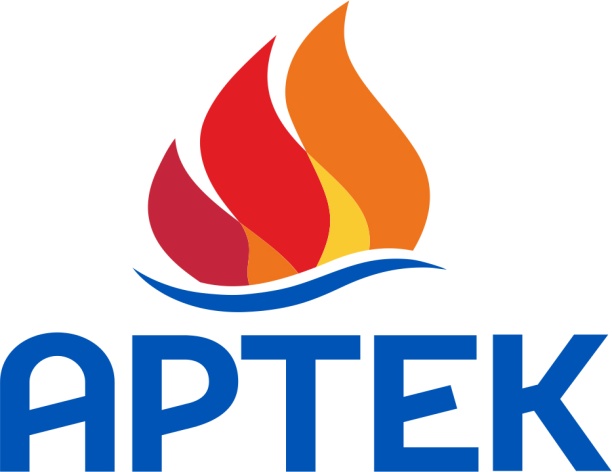 МЕДИЦИНСКАЯ КАРТАребенка, направляемого в ФГБОУ «МДЦ «Артек»Лагерь _______________________________Дата прибытия « _____ » ________ 20      г.Смена № _____                 Отряд № _____                 Путевка № ____________________Фамилия, имя, отчество _____________________________________________________Дата рождения « _____ » ___________________       г.                 Класс ______________Адрес места жительства ____________________________________________________________________________________________________________________________________________________(индекс, почтовый адрес, домашний телефон)Страховой полис обязательного медицинского страхования ______________________Серия ____________ № __________ __________________________________________                                                                                              (наименование страховой компании)Мать* ____________________________________________________________________(фамилия, имя отчество)_________________________________________________________________________(место работы, телефон)Отец * ____________________________________________________________________(фамилия, имя отчество)__________________________________________________________________________(место работы, телефон)* - лица, их заменяющиеСВЕДЕНИЯ О СОСТОЯНИИ РЕБЕНКААнамнез (данные о развитии ребенка, травмах, перенесенных заболеваниях, в том числе инфекционных, аллергоанамнез) ____________________________________________________________________________________________________________________________________________________
__________________________________________________________________________
__________________________________________________________________________Состоит  на диспансерном учете (диагноз, с какого времени, дата последнего обострения) __________________________________________________________________________
__________________________________________________________________________
__________________________________________________________________________Примечание: Настоящая карта заполняется на основании медицинских данных, содержащихся в форме № 112/у «История развития ребенка», форме № 063/у «Карта профилактических прививок».ОЦЕНКА СОСТОЯНИЯ ЗДОРОВЬЯФизическое развитие вес ___________, рост ___________, динамометрия _______________, функциональные пробы (оценка)________________________________________________________________________________Нервно-психическое развитие ___________________________________________________________________
Группа здоровья                  I          II          III               (нужное обвести кружком)Медицинская группа для занятий физической культурой:Основная,                      Подготовительная,              Специальная  (нужное подчеркнуть) Режим -           общий,                     щадящий      (нужное подчеркнуть)ДИАГНОЗ ОСНОВНОЙ: _______________________________________________________________________
_____________________________________________________________________________________________
СОПУТСТВУЮЩИЕ ЗАБОЛЕВАНИЯ:_______________________________________________________________________________________________________________________________________________________
ВРАЧЕБНОЕ ЗАКЛЮЧЕНИЕ ________________________________________________________________________________________________________________________________________________________________Дата заполнения « ___ » ____________ 20   г.                   			Врач ____________________       																												ФИО_____________________________________________________________________________________________Отметка об отсутствии (наличии) контакта с инфекционным больным у ребенка по месту пребывания, перед прибытием в ФГБОУ «МДЦ «Артек» в течение 21 дня. __________________________________________________________________________________________________________________________________________________________________________________________Дата заполнения « ___ » ____________ 20   г.                   			Врач ____________________       																												ФИО   														М.П.             				Главный врач _________________ 			подпись	фамилия, имяДАННЫЕ  О ПРОФИЛАКТИЧЕСКИХ ПРИВИВКАХ  таблица заполняется полностью ИЛИ ПРИЛОГАЕТСЯ КСЕРОКОПИЯ СЕРТИФИКАТА ПРИВИВОК УЧЕТНАЯ ФОРМА № 63Осмотр на педикулез, контагиозные кожные заболевания: -выявлен, -нет. Проводилась санобработка: -да, -нет.Дата осмотра « ____ » __________ 20   г.  Врач __________________ ( ____________)ДАННЫЕ ЛАБОРАТОРНЫХ ИССЛЕДОВАНИЙОбщий анализ крови	______________________________ « ____ » __________ 20     г.Общий анализ мочи	    ______________________________ « ____ » __________ 20     г.Анализ кала на я/гельм.	____________________________ « ____ » __________20     г.Флюорография (c 15 лет) или реакция Манту	__________ « ____ » __________ 20     г.ВЫПИСНОЙ ЭПИКРИЗ
остается в ФГБОУ «МДЦ «Артек»Эффективность пребывания (динамика антропометрических показателей, функциональных проб, изменений в соматическом статусе, физическом развитии и т.д.) _____________________________________________________________________________________________
_____________________________________________________________________________________________Эффективность оздоровления:выраженный оздоровительный эффект,             слабый,          отсутствует      (нужное подчеркнуть)Перенесенные заболевания, травмы (в период пребывания в ФГБОУ «МДЦ «Артек») _____________________________________________________________________________________________
_____________________________________________________________________________________________
Контакт с инфекционными больными ____________________________________________________________
Диагноз при выбытии из ФГБОУ «МДЦ «Артек» ___________________________________________________
_____________________________________________________________________________________________
Рекомендации ________________________________________________________________________________
_____________________________________________________________________________________________
_____________________________________________________________________________________________
Оставлен (а) до выздоровления __________________________________________________________________                                                                                _____________________________________________________________________________________________
                                                                      (дата, место госпитализации, диагноз)Оставлен(а) на повторную смену _____________________________________________« ____ » ___________ 200   г.             	          Врач ________________________________ОТРЫВНОЙ ТАЛОН
подлежит возврату в детскую поликлинику по месту жительства ребенкаРебенок _____________________________________________________________________________________                           							      (Фамилия Имя Отчество, возраст)Находился в ФГБОУ «МДЦ «Артек» с «_____»______________20___ г. по «_____»______________20___ г.в детском лагере _____________________________________________Эффективность пребывания (динамика антропометрических показателей, функциональных проб, изменений в соматическом статусе, физическом развитии и т.д.) _____________________________________________________________________________________________
_____________________________________________________________________________________________
_____________________________________________________________________________________________Эффективность оздоровления:          выраженный оздоровительный эффект,          слабый,            отсутствует         (нужное подчеркнуть)Перенесенные заболевания, травмы (в период пребывания в центре) _____________________________________________________________________________________________
Контакт с инфекционными больными ____________________________________________________________
Диагноз при выбытии из ФГБОУ ________________________________________________________________
_____________________________________________________________________________________________
Рекомендации ________________________________________________________________________________
_____________________________________________________________________________________________
Оставлен (а) до выздоровления _______________________________________________________________________________________________________________________________________________________________(дата, место госпитализации, диагноз)Оставлен(а) на повторную смену _____________________________________________« ____ » ___________ 200   г.             	          Врач _______________________________Положение о порядке направления детей Брянской области                                              в ФГБОУ «ВДЦ «Орленок», «Океан», «Смена» в 2018 году1. ОБЩИЕ ПОЛОЖЕНИЯ1.1. Настоящее Положение определяет порядок и требования к отбору и распределению путевок среди одаренных детей Брянской области в ФГБОУ «ВДЦ  «Орленок», «Океан», «Смена» (далее – детские центры). 1.2. Путевки в детские центры выделяются с целью поощрения и поддержки детей, добившихся успехов в общественной деятельности и учебе, а также победителей соревнований, смотров, олимпиад, конкурсов, фестивалей в области культуры, искусства, науки, спорта и т.д. Пребывание детей (содержание обучающихся) в детских центрах, реализация образовательных программ основного общего, среднего общего образования и дополнительных общеобразовательных общеразвивающих программ, обеспечиваются за счет субсидии из федерального бюджета, предоставляемой детским центрам на финансовое обеспечение выполнения государственного задания на оказание государственных услуг.1.3. Распределение путевок в детские центры осуществляется Министерством образования и науки Российской Федерации согласно производственным программам детских центров, ежегодно утверждаемых Министерством образования и науки Российской Федерации.                                                                                                                                                 1.4. Направление и прием детей в детские центры осуществляется в соответствии с условиями договоров, заключаемых ежегодно между департаментом образования и науки Брянской области и детскими центрами, настоящего Положения и производственных программ детских центров.2. ПОРЯДОК ОТБОРА И НАПРАВЛЕНИЯ ДЕТЕЙ В ДЕТСКИЕ ЦЕНТРЫ2.1. Работа по отбору и направлению социально активных детей в детские центры ведется на основании годового плана распределения путевок для Брянской области согласно производственной программе конкретного детского центра.2.2. Путевки в детские центры распределяются в качестве поощрения среди детей в соответствии с требованиями:- ФГБОУ «Всероссийский детский центр «Орленок» - обучающиеся 5-10 классов в возрасте 11-16 лет;- ФГБОУ «Всероссийский детский центр «Океан» - обучающиеся 6-11 классов в возрасте 11-17 лет;-  ФГБОУ «Всероссийский детский центр «Смена» - обучающиеся  в возрасте 11-17 лет.2.3. Дети, поощряемые путевками в детские центры, должны иметь достижения в различных областях деятельности (образование, наука, культура, спорт, общественная деятельность) и соответствовать требованиям детских центров по отбору участников каждой тематической смены.2.4. Конкурсный отбор детей на смены в детские центры проводится в два этапа: муниципальный и областной.2.5. Муниципальный этап конкурсного отбора:2.5.1. Для организации конкурсного отбора на муниципальном этапе приказами уполномоченных органов муниципальных районов и городских округов Брянской области:- утверждается конкурсная комиссия, в состав которой должны быть включены представители сферы образования, науки, культуры, спорта и общественной деятельности;-   назначаются лица, ответственные за прием и оформление документов;-   устанавливаются сроки приема документов отдельно по каждой смене.2.5.2. Для участия в конкурсном отборе на муниципальном этапе образовательными учреждениями или родителями (законными представителями) детей в конкурсные комиссии представляются следующие документы:-    заявление на участие в смене детского центра (форма разрабатывается и утверждается муниципальным образованием);копия документа, удостоверяющего личность ребенка (свидетельства о рождении ребенка или паспорта, при достижении ребенком 14-летнего возраста);справка с места учебы;характеристика с места учебы, заверенная подписью руководителя и печатью образовательного учреждения;- документы, содержащие сведения об успеваемости ребенка в образовательной организации за прошедший учебный год (годовые оценки) и за текущий учебный год (четвертные оценки), заверенные руководителем и печатью образовательной организации;-   копии удостоверений, сертификатов, патентов, дипломов, грамот, выписок из приказов и иных документов, подтверждающих звания победителя (1 место), призера (2-3 места), лауреата или дипломанта конкурса, фестиваля, соревнования, олимпиады, смотра или иного мероприятия регионального, всероссийского или международного уровня - за последние 3 года, включая как личные, так и командные места;-  документы, подтверждающие включение ребенка в состав команды - победительницы (призера), при предоставлении копий документов о командном первенстве;- документы, подтверждающие общественную деятельность детей и активную лидерскую позицию (при направлении лидеров и активистов детских и молодежных общественных движений; авторов и разработчиков социально значимых проектов; детей, отличившихся в социально-полезной деятельности); копии статей в СМИ и в сети Интернет (принтскрины интернет-страниц со ссылкой на адрес сайта), благодарственные письма и иные документы, подтверждающие общественное признание участника конкурсного отбора.2.5.3. Конкурсная комиссия на муниципальном этапе анализирует представленные документы в соответствии с критериями (Образец - Приложение).2.5.4.   По количеству набранных баллов составляется рейтинг участников конкурсного отбора на муниципальном этапе от наибольшего количества баллов к наименьшему количеству баллов.2.5.5. На основании рейтинга участников конкурсного отбора отбираются победители от муниципального образования в количестве, определенном выделенными департаментом образования и науки Брянской области квотами.2.5.5.1. При равном количестве баллов, набранных несколькими участниками конкурсного отбора, приоритет отдается в следующем порядке:в первую очередь детям, находящимся в трудной жизненной ситуации, в том числе детям из многодетных семей, детям одиноких родителей, детям, находящимся под опекой и попечительством;      во вторую очередь детям, являющимся отличниками учебы;в третью очередь детям, имеющим более высокий рейтинг по результативности участия в международных и всероссийских (общероссийских) мероприятиях;        в четвертую очередь детям, имеющим более высокий рейтинг участия в межрегиональных и областных мероприятиях;      в пятую очередь детям, чьи заявки были поданы ранее остальных.2.5.6.  Решение конкурсной комиссии на муниципальном этапе оформляется протоколом.2.5.7. По результатам муниципального этапа конкурсного отбора уполномоченные органы муниципальных районов и городских округов направляют в департамент образования и науки Брянской области в установленные порядке и сроки (за 37 дней до заезда в детский центр) следующие документы в электронном виде: -  список детей в соответствии с установленной формой в формате Excel;-  копия свидетельства о рождении/паспорта на каждого ребенка в списке;-  справка с места учебы ребенка; -  характеристика с места учебы ребенка.2.5.8. Уполномоченные органы муниципальных районов и городских округов Брянской области хранят оригиналы и по запросу департамента образования и науки Брянской области предоставляют копии протоколов заседаний конкурсных комиссий муниципальных районов и городских округов по направлению детей в детские центры.2.6. Областной этап конкурсного отбора:2.6.1. Департамент образования и науки Брянской области в соответствии с количеством путевок, предоставленных Брянской области по разнарядкам в детские центры, являющимся приложениями к договорам с детскими центрами, принимает документацию  на участие в областном этапе конкурсного отбора, анализирует представленную документацию и формирует список победителей-участников смен за 30 дней до начала заезда в детский центр.2.6.2. Департамент образования и науки Брянской области вправе отказать ребенку в получении путевки в детский центр, в случае если представленные документы не соответствуют требованиям детского центра по отбору участников каждой тематической смены. В этом случае департамент образования и науки Брянской области направляет в муниципальное образование информационное письмо с просьбой о замене ребенка. В случае невозможности замены квота перераспределяется в другое муниципальное образование.2.7. Списки детей-участников смен в детских центрах утверждаются приказом департамента образования и науки Брянской области и направляются в детские центры в порядке и в сроки, определенные договорами с детскими центрами.2.8. В случае непредвиденных обстоятельств (болезнь или иное существенное обстоятельство), не позволяющих обучающемуся, отобранному в результате конкурсного отбора, принять участие в смене в детском центре, уполномоченный орган муниципального района и городского округа, заявившего ребенка для участия в областном этапе конкурсного отбора, в кратчайшие сроки письменно информирует департамент образования и науки Брянской области с указанием причины. В этом случае департамент образования и науки Брянской области осуществляет замену среди детей других муниципальных образований.2.9. Документы участников конкурсного отбора хранятся в течение одного календарного года.2.10. Департамент образования и науки Брянской области совместно с уполномоченными органами  муниципальных районов и городских округов организует подготовку детей для участия в сменах, проводимых детскими центрами, в том числе формирует список участников смен в соответствии с утвержденными требованиями для направления в детские центры и в ГАУ «Брянский областной центр оздоровления, отдыха, туризма и реализации молодежных программ» (далее - ГАУ «БОЦООТиРМП») для организации трансфера до места отдыха и обратно.2.11. Уполномоченные органы муниципальных районов и городских округов оказывают помощь в оформлении документов, необходимых для предоставления в детские центры и организации трансфера до места отдыха и обратно, а также обеспечивают организацию передачи данных документов в департамент образования и науки Брянской области в указанные сроки.2.12. Департамент образования и науки Брянской области проверяет наличие и правильность оформления необходимых документов для предоставления в детские центры.  2.13. При направлении в детские центры ребенку необходимо иметь при себе сезонную одежду, одежду для торжественных мероприятий, нижнее белье, спортивный костюм и обувь, туалетные принадлежности, деньги на личные расходы (в том числе экскурсии и сувениры). В учебный период – тетради, письменные принадлежности для посещения общеобразовательных школ на базе детских центров.3. УСЛОВИЯ НАПРАВЛЕНИЯ ДЕТЕЙ В ДЕТСКИЕ ЦЕНТРЫПутевки в детские центры предоставляются на бесплатной основе.3.2.  Расходы, связанные с проездом детей и сопровождающих их лиц от места проживания до детского центра и обратно, обеспечение групп детей сопровождающими лицами (оплата труда, питания, размещения, услуг связи     и т.п.) осуществляются за счет средств родителей (законных представителей), спонсоров, предприятий. 3.3. Доставка детей в детские центры осуществляется только организованными группами.3.4.  Ребенок может направляться в детский центр не чаще одного раза в год.4. ОТВЕТСТВЕННОСТЬ4.1. Департамент образования и науки Брянской области, уполномоченные органы муниципальных районов и городских округов, а также родители (законные представители) детей несут ответственность за соблюдение данного Положения.   4.2. Департамент образования и науки Брянской области и уполномоченные органы муниципальных районов и городских округов несут ответственность за наличие и соответствующее оформление у каждого ребенка, направляемого в детский центр, документов, определенных договором. 4.3. Организационно-техническое обеспечение направления детей в детские центры возлагается на ГАУ «БОЦООТиРМП».4.4. ГАУ «БОЦООТиРМП» несет ответственность за:- транспортное обеспечение групп детей, выезжающих в детские центры, взаимодействие с транспортными компаниями, бронирование и получение билетов, оформление страховых документов, обеспечение сопровождающими, питанием, своевременное оформление необходимых документов;- проведение инструктажей с сопровождающими, детьми и родителями (законными представителями) по технике безопасности жизнедеятельности детей в пути следования и во время нахождения на эвакобазах (гостиницах) детских центров;                                                                                                       Сопровождающие групп детей несут ответственность за:-    жизнь, здоровье и безопасность детей во время пути до детского центра и обратно до момента передачи детей родителям (законным представителям), а также на эвакобазе (гостинице) до момента передачи детей представителям детского центра;- за сохранность путевок, проездных документов, документов, удостоверяющих личность участников группы, медицинских документов и иных сопроводительных документов группы.4.6. Родители (законные представители) детей несут ответственность за:- предоставление достоверной информации при заполнении документов, необходимых для предоставления в детские центры;  - наличие у детей необходимого комплекта одежды, соответствующего погодным условиям, и предметов личной гигиены;- достоверность сведений, указанных в медицинских документах, и за состояние здоровья детей на момент отъезда;- соблюдение детьми правил пребывания в детских центрах.         В случае выявления при медицинском осмотре, проводимом при заезде в детский центр, противопоказаний по состоянию здоровья, неуказанных в медицинских документах, дети в детский центр не принимаются и подлежат возврату до места проживания за счет средств родителей (законных представителей).Образец к Положению о порядкенаправления детей Брянской области в ФБГОУ«ВДЦ  «Орленок»,  «Океан», «Смена» в 2018 годуПеречень необходимых документов для направления детей Брянской области во Всероссийские детские центры в 2018 годуВсероссийский детский центр «Орленок»1. Путёвка установленного образца с заполнением всех граф и подписью одного из родителей (законного представителя); 2.	Медицинская справка №079/у. Оформляется в лечебно-профилактическом учреждении по месту жительства с заключением врача о состоянии здоровья ребенка и только при отсутствии медицинских противопоказаний к направлению ребёнка в Центр. Выдается медицинской организацией не ранее, чем за 2 недели до начала срока путевки. Перед выдачей справки ребёнок в обязательном порядке должен быть обследован на энтеробиоз, педикулёз и чесотку. Если ребёнок состоит на диспансерном учёте, то необходимо заключение профильного специалиста с указанием рекомендаций для данного ребёнка, рекомендаций по приему лекарственных препаратов с указанием дозы, кратности и длительности приема  в случае, если ребёнок нуждается в постоянной поддерживающей терапии. При отсутствии рекомендаций препараты, привезённые с собой, ребёнку даваться не будут. Записи родителей медицинскими рекомендациями не являются. Прием и хранение лекарственных препаратов осуществляется в медицинском пункте лагеря;  3. Копия сертификата о прививках, либо все прививки, а также туберкулиновые пробы должны быть вписаны в медицинскую справку. Дети, которым не проводилась туберкулиндиагностика (отказ от проведения иммунологических проб), допускаются в коллектив только при наличии заключения врача фтизиатра об отсутствии заболевания;4. Справка об отсутствии контакта с инфекционными больными со всех мест пребывания ребёнка за последние 3 недели. Выдается амбулаторно-поликлиническим учреждением или территориальным отделом Роспотребнадзора не ранее, чем за 3 дня до выезда в ВДЦ «Орлёнок»; 5. Справка для посещения бассейна (форма № 083/4-89);6. Ксерокопия полиса обязательного медицинского страхования (ОМС);7. Ксерокопия паспорта ребенка или свидетельства о рождении;8. Согласие родителей (законных представителей) на использование и обработку персональных данных своих и ребёнка; 9. Заполненное родителями информированное добровольное согласие на медицинское вмешательство;10. Характеристика с места учебы, заверенная подписью директора (завуча) и печатью учебного заведения;11. Справка с места учебы. Всероссийский детский центр «Смена»1. Заполненная путёвка на каждого обучающегося с подписью родителя (законного представителя), без оформленной путёвки обучающийся в ВДЦ «Смена» не принимается;2. Заявление и информированное добровольное согласие родителя (законного представителя) ребенка в случае угрозы жизни и здоровью ребенка на оказание медицинской помощи в неотложной и экстренной формах, в стационарных условиях, трансфузию (переливание) донорской крови и (или) ее компонентов, на виды медицинских вмешательств, на которые граждане дают информационное добровольное согласие при выборе врача и медицинской организации для получения первичной медико-санитарной помощи, по форме, утвержденной приказом Министерства здравоохранения Российской Федерации от 20 декабря 2012 г. № 1177н (зарегистрирован Министерством юстиции Российской Федерации 28 июня 2013 г., регистрационный № 28924), а также иную медицинскую помощь, необходимую для сохранения жизни и здоровья ребенка, в том числе наркологическую помощь, медицинское освидетельствование ребенка в целях установления состояния наркологического либо иного токсического опьянения, включая доставление ребёнка в медицинское учреждение возвращение обратно в ВДЦ «Смена» медицинскими работниками ВДЦ «Смена»; 3. Согласие на обработку персональных данных;4. Медицинская справка на ребёнка, отъезжающего в санаторный оздоровительный лагерь, по форме №079/у, утвержденной приказом Министерства здравоохранения Российской Федерации от 15 декабря 2014 г. № 834Н (зарегистрирован Министерством юстиции Российской Федерации 20 февраля 2015 г., регистрационный № 36160), с заключением врача о состоянии здоровья ребенка и сведениями об отсутствии медицинских противопоказаний к направлению ребенка в ВДЦ «Смена», выданные медицинской организацией не более чем за 10 дней до отъезда ребенка в ВДЦ «Смена»;5. Сертификат прививок;6. Копия полиса обязательного медицинского страхования ребенка;7. Заключение врача об отсутствии контактов ребёнка с инфекционными больными, выданное не ранее чем за 3 дня до отъезда ребенка в ВДЦ «Смена»;8. Ксерокопия документа, удостоверяющего личность ребенка с пропиской (свидетельства о рождении ребёнка, при достижении 14 лет - паспорта) в 3 экземплярах;9. Характеристика с места учебы, заверенная подписью директора (завуча) и печатью учебного заведения; 10. Справка с места учебы.Всероссийский детский центр «Океан»Заявление, заполненное родителями (законными представителями) на прием ребенка в Центр;Заполненная медицинская карта на ребенка, оформленная в лечебно-профилактическом учреждении по месту жительства (учетная форма № 159/у-02);Справка службы по надзору в сфере защиты прав потребителей и благополучия человека о санитарно-эпидемиологическом окружении ребенка по месту жительства и учебы, выписанные индивидуально на каждого человека не ранее чем за 3 дня до отъезда в «Центр»;Заявление на участие в активностях;Страховой полис жизни и здоровья ребенка от несчастного случая в период пребывания в «Центре»;Информированное добровольное согласие (отказ) на виды медицинских вмешательств, согласно Приказа Министерства здравоохранения Российской Федерации (Минздрава России) от 20 декабря 2012 года № 1177н;Копия свидетельства о рождении, а при достижении подростками возраста 14 лет - копия паспорта (2-3 и 5-6 стр.) на каждого ребенка;Копия страхового медицинского полиса (с двух сторон) на каждого ребенка;Характеристика с места учебы, заверенная подписью директора (завуча) и печатью учебного заведения.Наименование критерияКоличество балловКоличество балловКоличество балловКоличество балловКоличество балловНаименование критериямуниципальныйрегиональный (областной)межрегиональныйвсероссийскиймеждународныйУспехи в спортивной, творческой, интеллектуальной, общественной деятельности*Успехи в спортивной, творческой, интеллектуальной, общественной деятельности*Успехи в спортивной, творческой, интеллектуальной, общественной деятельности*Успехи в спортивной, творческой, интеллектуальной, общественной деятельности*Успехи в спортивной, творческой, интеллектуальной, общественной деятельности*Успехи в спортивной, творческой, интеллектуальной, общественной деятельности*Успехи в спортивной, творческой, интеллектуальной, общественной деятельности*1.Успехи участника конкурсного отбора в конкурсах, фестивалях, соревнованиях, олимпиадах и иных мероприятиях, соответствующих тематике смены123452.Успехи участника конкурсного отбора в общественной социально-значимой деятельности123453.Общественное признание участника конкурсного отбора12345Успеваемость по общеобразовательным предметамУспеваемость по общеобразовательным предметамУспеваемость по общеобразовательным предметамУспеваемость по общеобразовательным предметамУспеваемость по общеобразовательным предметамУспеваемость по общеобразовательным предметамУспеваемость по общеобразовательным предметамобучениес итоговыми оценками"удовлетворительно_обучение с итоговымиоценками"удовлетворительно"и "хорошо"обучение с итоговыми оценками "хорошо"обучениео итоговыми опенками"хорошо и отлично"обучение с итоговыми оценками "отлично"4.Успеваемость пообщеобразовательным предметам участника конкурсного отбора00135Министерство здравоохраненияРоссийской Федерации_________________________Наименование учрежденияКод формы по ОКУД ________Код учреждения по ОКПО ____Медицинская документацияФорма № 159/у-02Утверждена Минздравом России«20» февраля . № 58ПрививкиНазвание препаратаДата введенияДата введенияДата введенияДата введенияДата введенияДата введенияДозаСериявакцинациявакцинациявакцинацияревакцинацияревакцинацияревакцинацияV1V2V3RV1RV2RV3ТВСПолиомиелитКоклюш, дифтерия, стобнякКорьКраснухаЭпидпаротитГепатит ВКлещевой энцефалитПо эпидпоказаниямАНКЕТА                           Форма №5ФГБОУ «МДЦ «Артек»АНКЕТА                           Форма №5ФГБОУ «МДЦ «Артек»АНКЕТА                           Форма №5ФГБОУ «МДЦ «Артек»Комната №Комната №1 .Фамилия2.Имя3.Отчество4.Дата рождения «       »года 5. Пол: муж. /года 5. Пол: муж. /жен.6. Место рождения: странарегионрайон*"•городнаселенный пункт7. Гражданство8 Документ удостоверяющийличность: видличность: видсерия                №,выдан«        »            20,выдан«        »            20горган, выдавший документкодкод9. Место жительства: странарегионрайонгороднаселенный пунктУЛ., дом         , корп       , кв, дом         , корп       , кв10. Прибыл «       »г. Выбыл «       »г. Выбыл «       »г11. Зарегистрирован «       »2020_г.Наименование критерияУровень/Количество балловУровень/Количество балловУровень/Количество балловУровень/Количество балловУровень/Количество балловНаименование критериямуниципальныйрегиональный(областной)межрегиональны йвсероссийскиймеждународныйУспехи в спортивной, творческой, интеллектуальной, общественной деятельностиУспехи в спортивной, творческой, интеллектуальной, общественной деятельностиУспехи в спортивной, творческой, интеллектуальной, общественной деятельностиУспехи в спортивной, творческой, интеллектуальной, общественной деятельностиУспехи в спортивной, творческой, интеллектуальной, общественной деятельностиУспехи в спортивной, творческой, интеллектуальной, общественной деятельностиУспехи в спортивной, творческой, интеллектуальной, общественной деятельности1.Успехи участника конкурсного отбора в конкурсах, фестивалях, соревнованиях, олимпиадах и иных мероприятиях, соответствующих тематике смены123452.Успехи участника конкурсного отбора в социально значимой деятельности123453.Общественное признание участника конкурсного отбора12345Успехи в учебной деятельностиУспехи в учебной деятельностиУспехи в учебной деятельностиУспехи в учебной деятельностиУспехи в учебной деятельностиУспехи в учебной деятельностиУспехи в учебной деятельностиобучениес итоговыми оценками «удовлетворительно»обучение с итоговыми оценками«удовлетворительно» и «хорошо»обучение с итоговыми оценками «хорошо»обучениес итоговыми опенками «хорошо и отлично»обучение с итоговыми оценками «отлично»4.Успеваемость по общеобразовательным предметам участника конкурсного отбора 123енка в гельнс тами.4юти,5